Begin by rolling out a small amount of clayCut out a circle with a cookie cutter to form the base of the pot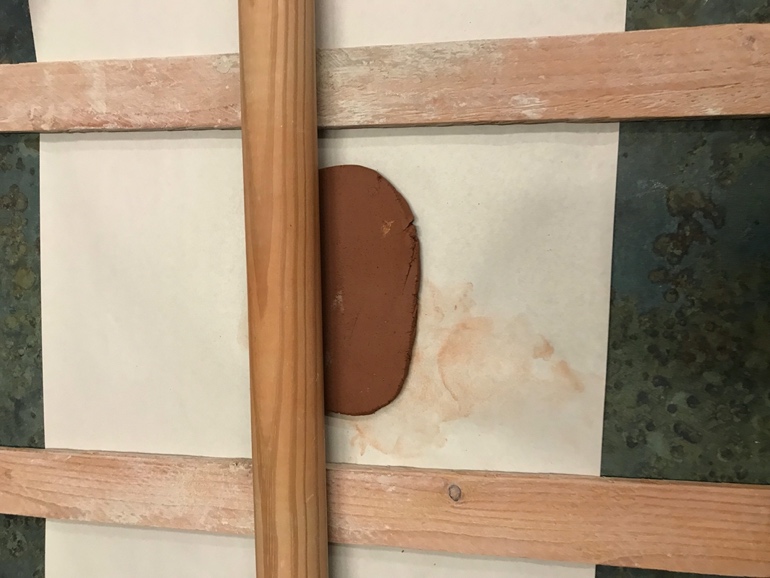 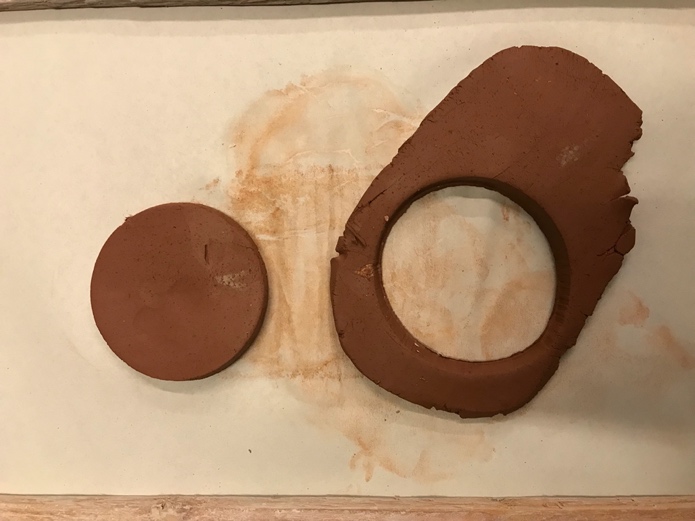 Make a long rope of clayScore both the outside edge of the base and the bottom of the clay snake with a wooden needle tool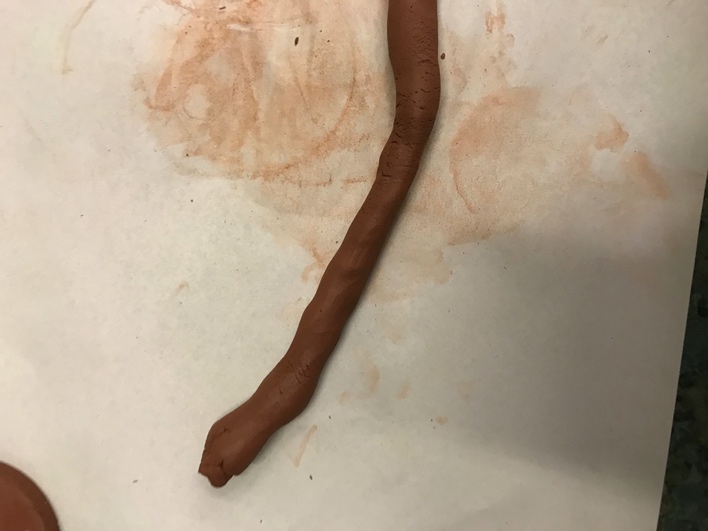 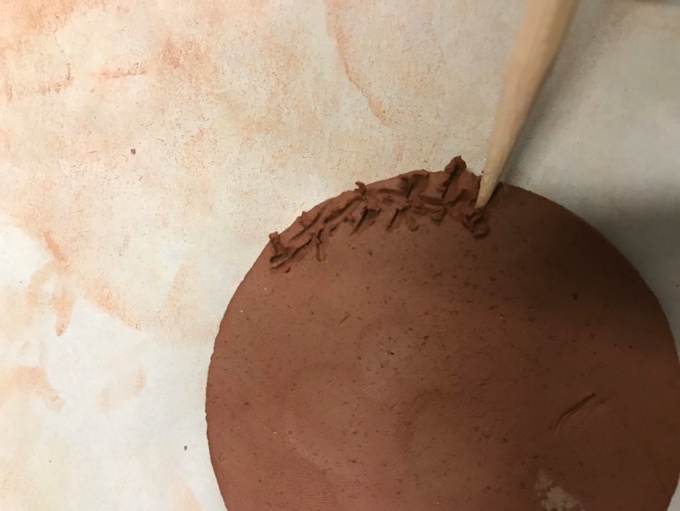 Attach with a small amount of waterRepeat for each coil until the desired height is reached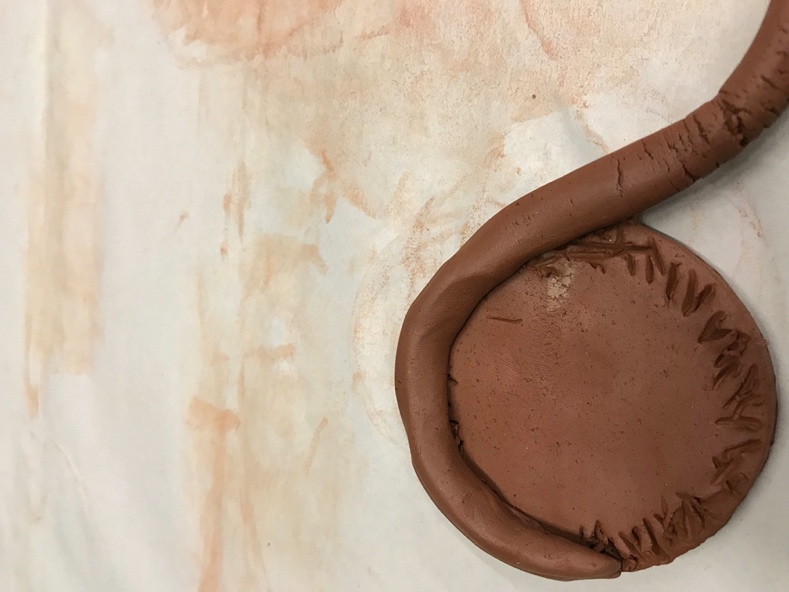 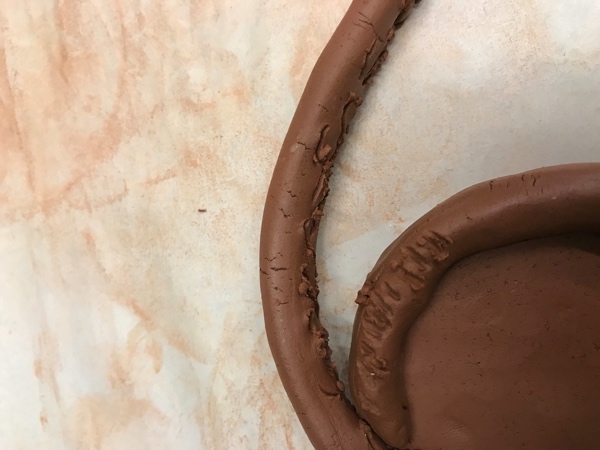 Use a finger or wooden spatula to smooth the inside and ensure the bottom coil is firmly attached to the baseUse a finger or wooden spatula to smooth the inside and ensure the bottom coil is firmly attached to the base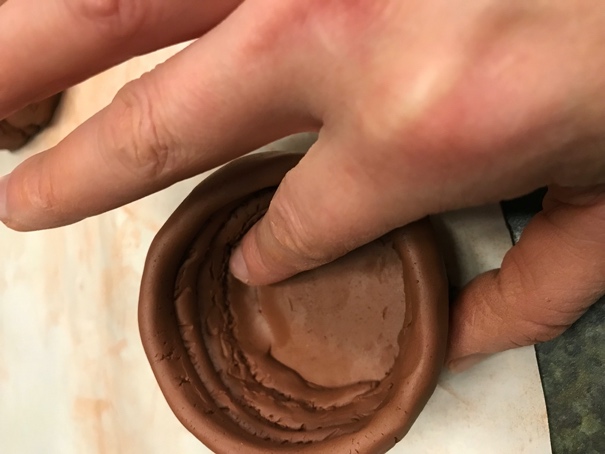 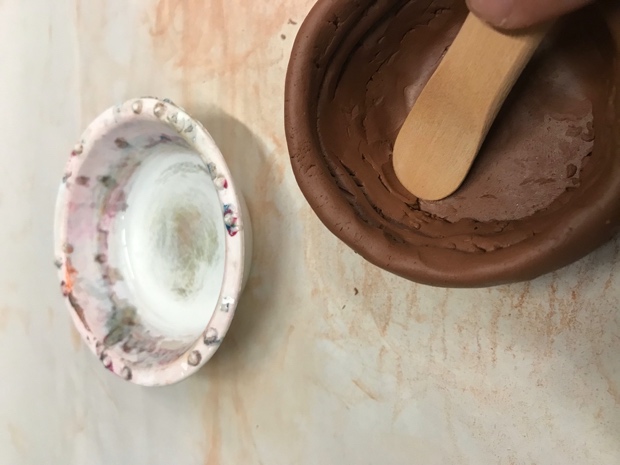 Done!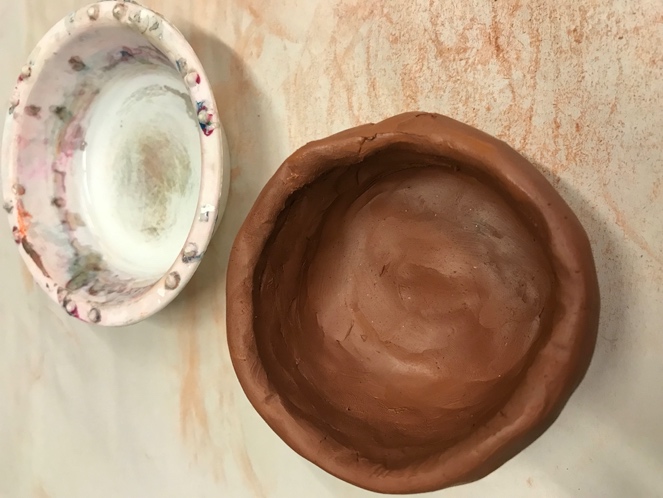 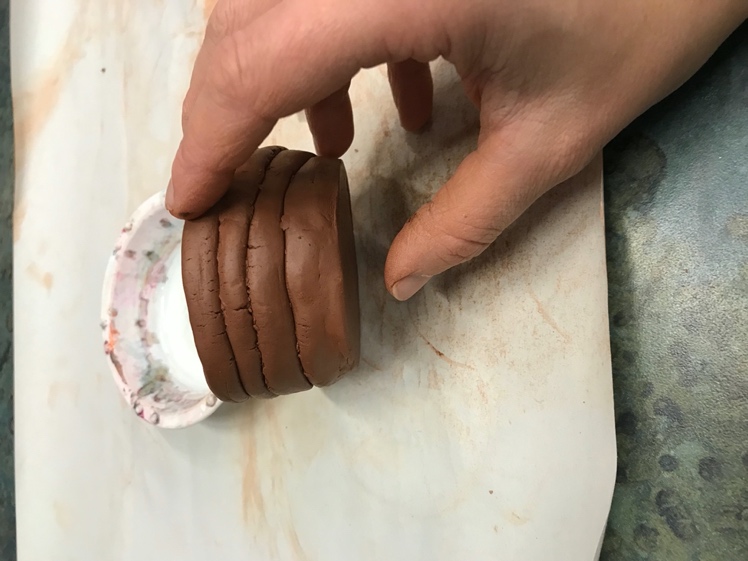 Make sure to scratch the student’s initials/name and year on the bottom with a wooden needle tool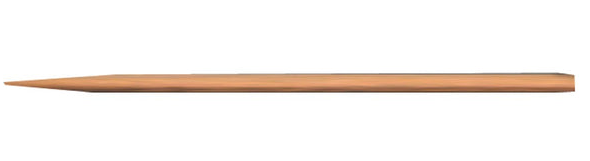 